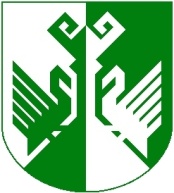 от 12 апреля 2023 года № 215Об обеспечении пожарной безопасности на территории Сернурского муниципального районаВ соответствии с Федеральными законами от 21.12.1994 №69-ФЗ «О пожарной безопасности», от 06.10.2003 №131-ФЗ «Об общих принципах организации местного самоуправления в Российской Федерации», Закона Республики Марий Эл от 04.12.2002 N 43-З "Об административных правонарушениях в Республике Марий Эл", администрация Сернурского муниципального района п о с т а н о в л я е т:Неисполнение решений, принятых на местном референдуме, на собраниях (сходах) граждан, а также решений органов местного самоуправления и должностных лиц органов местного самоуправления, принятых в пределах их полномочий: - влечет наложение административного штрафа на граждан в размере от трех тысяч рублей до четырех тысяч рублей, на должностных лиц - от пяти тысяч рублей до пятнадцати тысяч рублей, на юридических лиц - от пятнадцати тысяч рублей до двадцати пяти тысяч рублей.- те же действия, совершенные повторно, влекут наложение административного штрафа на граждан в размере от четырех тысяч рублей до пяти тысяч рублей, на должностных лиц - от пятнадцати тысяч рублей до двадцати пяти тысяч рублей, на юридических лиц - от пятидесяти тысяч рублей до семидесяти пяти тысяч рублей. 2. Протоколы об административных правонарушениях, предусмотренных статьей 18 Закона Республики Марий Эл от 04.12.2002 N 43-З "Об административных правонарушениях в Республике Марий Эл" составляются: первым заместителем главы администраций Сернурского муниципального района; заместителями главы администрации Сернурского муниципального района; руководителем отдела ГОЧС, архитектуры и экологической безопасности администрации Сернурского муниципального района; заместителем руководителя отдела ГОЧС, архитектуры и экологической безопасности администрации Сернурского муниципального района; главами администраций городского и сельских поселений и специалистами администраций, осуществляющими полномочия в соответствующей сфере.3. Контроль за исполнением настоящего постановления оставляю за собой.4. Настоящее постановление опубликовать на официальном сайте администрации Сернурского муниципального района - www.portal.mari.ru/sernur в информационно - телекоммуникационной сети «Интернет».5. Настоящее постановление вступает в силу со дня его подписания.Глава администрации Сернурскогомуниципального района                                                   А. КугергинЯкимов И.А.9-89-72СОГЛАСОВАНО:ШЕРНУРМУНИЦИПАЛЬНЫЙ  РАЙОНЫНАДМИНИСТРАЦИЙЖЕАДМИНИСТРАЦИЯ СЕРНУРСКОГО МУНИЦИПАЛЬНОГО РАЙОНАПУНЧАЛПОСТАНОВЛЕНИЕПервый заместитель главы администрации Сернурского муниципального района                                                                       А.С. Якимов12.04.2023Руководитель организационно – правовой работы и кадров администрации Сернурского муниципального района                                                           А.С. Антонов12.04.2022